RESULTADO – TOMADA DE PREÇON° 2023124TP36362HEAPAO Instituto de Gestão e Humanização – IGH, entidade de direito privado e sem finslucrativos, classificado como Organização Social, vem tornar público o resultado daTomada de Preços, com a finalidade de adquirir bens, insumos e serviços para o HEAPA -Hospital Estadual de Aparecida de Goiânia, com endereço à Av. Diamante, s/n - St. Condedos Arcos, Aparecida de Goiânia/GO, CEP: 74.969-210.OBS: ENVIADO PDF DE CONFIRMAÇÃO BIONEXO COM AS INFORMAÇÕES DE RESULTADOVENCEDOROBJETOQUANTVALOR UNITÁRIO VALOR TOTALCONTRASTENAO IONICOIODADO 300MG/ML 100ML -BAIXAWPJ DISTRIBUICAOEIRELI – CNPJ:250R$ 333,90R$ 83.475,00038.657.860/0001-75OSMOSIDADEPARATOMOGRAFIA(FRASCO100ML)36362/2023Goiânia/GO, 17 de abril de 2023.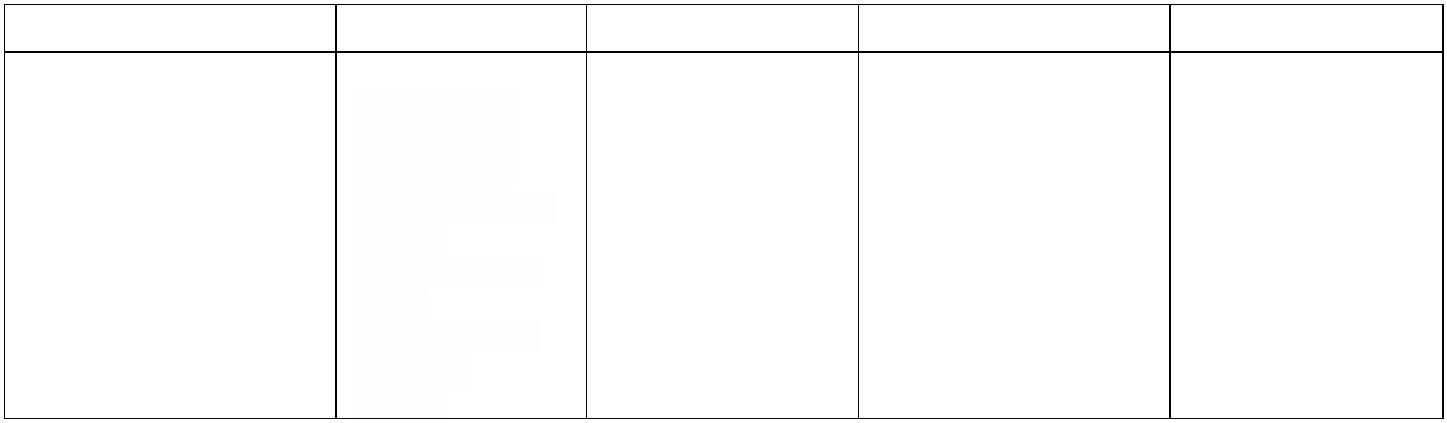 